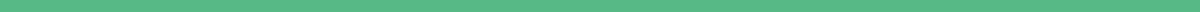 Non-liability Agreement Sample[Participant Name]: _________________________________________________________
[Activity/Event]: ____________________________________________________________
[Date]: _____________________________________________________________________This Non-liability Agreement is entered into between [Participant Name] and [Organization/Individual], hereby referred to as "The Releasee." The undersigned agrees and acknowledges that participation in [Activity/Event] is entirely voluntary and may involve risks, including the risk of physical injury or harm. The undersigned hereby releases and forever discharges the Release from any claims, demands, or causes of action that may arise from participation in the said activity/event.I acknowledge and fully understand the terms of this Non-liability Agreement.Participant Signature: _______________________________
Date: _______________________________________________